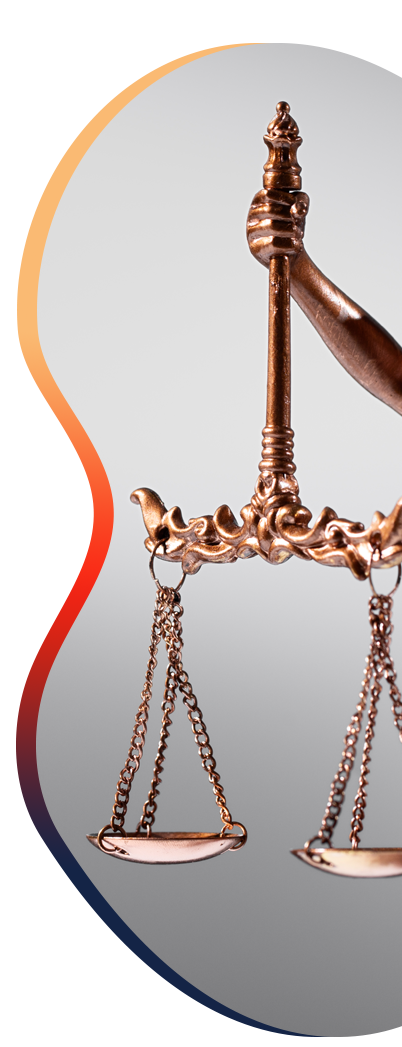 Specjalista ds. PrawnychProgram Aplikant Plus w EIB SAPragniesz połączyć rozwój zawodowy z nauką na aplikacji radcowskiej? Szukasz atrakcyjnych warunków zatrudnienia, umowy o pracę oraz wsparcia doświadczonych profesjonalistów? Oto nasza oferta!W EIB SA to pracownicy są największą wartością. Opieramy się na 29-letnim doświadczeniu rynkowym, dojrzałości biznesowej i profesjonalizmie zespołu. Nasz Program Aplikant Plus to nie tylko zdobywanie doświadczenia zawodowego, ale także rozwój osobisty, bogaty program szkoleń i mentoring.Dlaczego warto do Nas dołączyć? Możliwość godzenia zajęć na aplikacji radcowskiej z pracą dzięki elastycznym godzinom.Zatrudnienie na podstawie umowy o pracę.Atrakcyjne wynagrodzenie, system premiowy.Wsparcie doświadczonych radców prawnych - członków zespołu EIB SA.Zakres obowiązków:Aktywne wsparcie brokerów w przygotowaniu i realizacji programów ubezpieczeniowych.Przygotowywanie i analiza umów oraz ogólnych warunków ubezpieczenia.Opracowywanie pism, opinii i instrukcji w zakresie prawa ubezpieczeniowego.Przygotowywanie dokumentacji przetargowej.Analiza przepisów i orzecznictwa w obszarach: ubezpieczeń, medycyny, prawa pracy, ochrony danych osobowych.Świadczenie doradztwa prawnego zgodnie z potrzebami Przełożonego.Nasze wymagania:Wyższe wykształcenie prawnicze, mile widziany zdany egzamin na aplikację radcowską.Skrupulatność, analityczne myślenie, dobra organizacja pracy.Zaangażowanie, systematyczność, umiejętność pracy pod presją.Rozwinięte umiejętności interpersonalne.Znajomość specjalistycznych dziedzin prawa będzie dodatkowym atutem.Oferujemy:Umowę o pracę na atrakcyjnych warunkach, z elastycznymi godzinami pracy.Stały system wynagrodzeń z możliwością premii.Mentoring od doświadczonych praktyków.Dołączenie do rozwijającego się zespołu.Perspektywę długotrwałego zatrudnienia.Uczestnictwo w szkoleniach branżowych.Pakiet benefitów: ubezpieczenia, opieka medyczna, zajęcia sportowe, kursy językowe.Zawrzyj w CV klauzulę: "Wyrażam zgodę na przetwarzanie moich danych osobowych zawartych w dostarczonych przez mnie dokumentach aplikacyjnych przez EIB SA w Toruniu, ul. Jęczmienna 21, w celu realizacji procesów rekrutacji."Jeżeli chcesz abyśmy rozpatrywali Twoją kandydaturę także w przyszłych procesach rekrutacji wyraź na to zgodę dodając oświadczenie o treści: "Wyrażam również zgodę na przetwarzanie moich danych osobowych zawartych w dostarczonych przez mnie dokumentach aplikacyjnych przez EIB SA w Toruniu, ul. Jęczmienna 21, w celu realizacji przyszłych procesów rekrutacyjnych w okresie kolejnych 24 miesięcy.”Administratorem danych jest EIB SA z siedzibą w Toruniu przy ul. Jęczmiennej 21. Dane zbierane są dla potrzeb rekrutacji. Masz prawo dostępu do treści swoich danych oraz ich poprawiania.